Formulário de solicitação de aproveitamento de estudos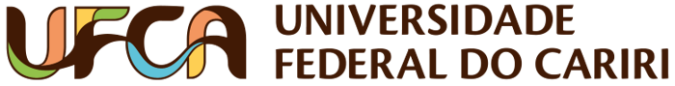   Cap. II do Regulamento dos Cursos de Graduação da Universidade Federal do Cariri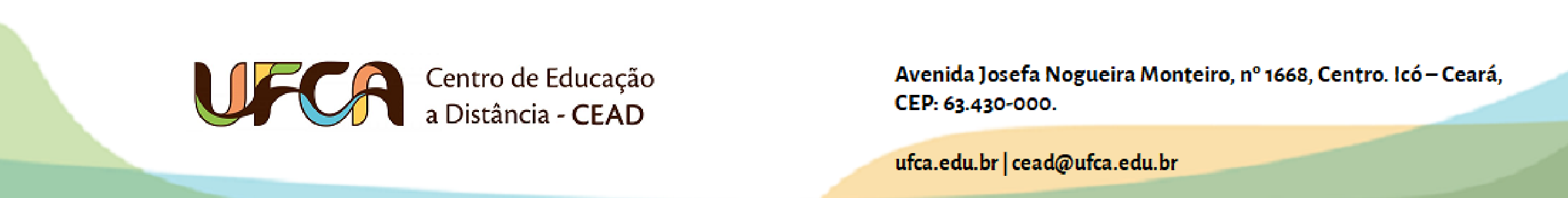 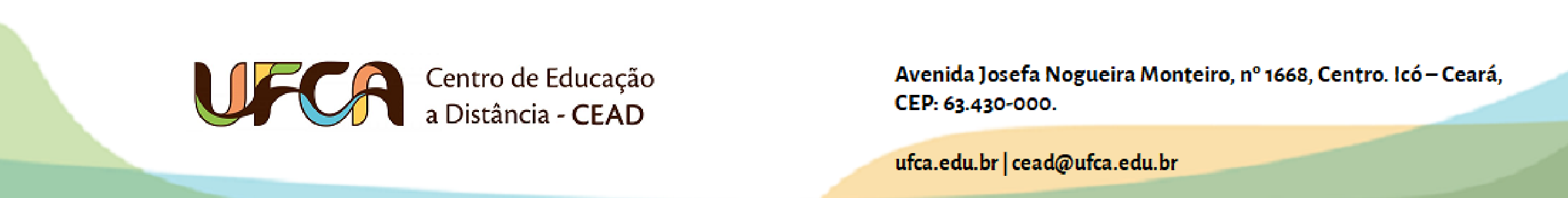 Observações (combinação de conteúdo, propostas alternativas etc.):Juazeiro do Norte, _____ de ___________________________ de _______._____________________________________________________________Estudante solicitanteNome do solicitanteNome do solicitanteCPFMatrículaMatrículaSemestre de ingressoCurso matriculado na UFCACurso matriculado na UFCACurso matriculado na UFCAIES de origemIES de origemIES de origemComponentes curriculares cursados na IES de origemComponentes curriculares cursados na IES de origemComponentes curriculares cursados na IES de origemComponentes curriculares pretendidos na UFCAComponentes curriculares pretendidos na UFCAComponentes curriculares pretendidos na UFCANome do componente (IES de origem)SemestreCarga horáriaNome do componente (UFCA)Código SigaaCarga horária